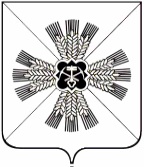 КЕМЕРОВСКАЯ ОБЛАСТЬ АДМИНИСТРАЦИЯ ПРОМЫШЛЕННОВСКОГО МУНИЦИПАЛЬНОГО ОКРУГАПОСТАНОВЛЕНИЕот «27» января 2022 г. № 54-Ппгт. ПромышленнаяО подготовке карты планируемого размещения объектов местного значения для территории Промышленновского муниципального округа, применительно к которой осуществляется подготовка проект генерального плана Промышленновского муниципального округа На основании Федерального закона от 06.10.2003 № 131-ФЗ «Об общих принципах организации местного самоуправления в Российской Федерации», ст. 8, 23 Градостроительного кодекса Российской Федерации, постановления Правительства Кемеровской области – Кузбасса от 24.11.2021 № 698                           «Об утверждении порядка утверждения карты планируемого размещения объектов местного значения поселения, муниципального, городского округа», Устава муниципального образования Промышленновский муниципальный округ Кемеровской области - Кузбасса:1. Подготовить карту планируемого размещения объектов местного значения для территории Промышленновского муниципального округа, применительно к которой осуществляется подготовка проект генерального плана Промышленновского муниципального округа (далее - карта планируемого размещения объектов местного значения).2. Подготовку карты планируемого размещения объектов местного значения выполнить комиссии по подготовке проекта генерального плана Промышленновского муниципального округа, утвержденной постановлением администрации Промышленновского муниципального округа от 29.03.2021 № 526-П «О подготовке проекта генерального плана Промышленновского муниципального округа» (в редакции постановления                   от 22.04.2021 № 740-П).3. Разместить настоящее постановление на официальном сайте администрации Промышленновского муниципального округа в сети Интернет, опубликовать в газете «Эхо».4. Контроль за исполнением настоящего постановления оставляю                    за собой.5.  Постановление вступает в силу со дня подписания.Исп. Ю.А. КрыловаТел. 74734ГлаваПромышленновского муниципального округаС.А. Федарюк